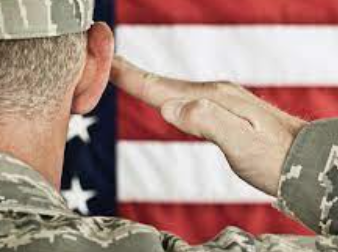 Counting Unsheltered Veterans!Persons answering that they are a Veteran on the night of the count should be verified! Verification helps assure we accurately understand veteran’s homelessness. Please be respectful, non-judgmental, and patient when verifying status. If possible, please check HMIS to verify sheltered veterans’ status. To verify unsheltered veterans call (701) 200-1013 (Fargo VA – 7am – 4:30 pm or leave message). If before 7 am leave a message with follow-up information (outreach name and number or location of veteran). Needed for verification: Veteran’s full name, SSN, DOB, and branch of military, and contact information for follow-up.   Veterans located in Fargo can also be referred to Fargo VA Community Resource & Referral Center at 721 1st Avenue N. Fargo, ND 58102 where HealthCare for Homeless Veteran supports is located. Hours of operation are 8 am to 4:30 PM.All veterans should also be offered help with registering for the MN Veterans Registry to help them connect to stable housing and other eligible services. Veterans can choose to join directly by calling       1-888-LinkVet (546-5838) or surveyors can refer a Veteran to join by completing the release of information form.Use cut and distribute this contact information to veterans who wish to contact the VA or MN Veterans Registry directly:Fargo VA: (701) 200-1013                              MN Veterans Registry: 1-888-LinkVet or 1-888-546-5838Fargo VA Community Resource & Referral center: 721 1st Avenue N. Fargo, ND 58102Fargo VA: (701) 200-1013                            MN Veterans Registry: 1-888-LinkVet or 1-888-546-5838Fargo VA Community Resource & Referral center: 721 1st Avenue N. Fargo, ND 58102Fargo VA: (701) 200-1013                             MN Veterans Registry: 1-888-LinkVet or 1-888-546-5838Fargo VA Community Resource & Referral center: 721 1st Avenue N. Fargo, ND 58102Fargo VA: (701) 200-1013                             MN Veterans Registry: 1-888-LinkVet or 1-888-546-5838Fargo VA Community Resource & Referral center: 721 1st Avenue N. Fargo, ND 58102Fargo VA: (701) 200-1013                            MN Veterans Registry: 1-888-LinkVet or 1-888-546-5838Fargo VA Community Resource & Referral center: 721 1st Avenue N. Fargo, ND 58102Fargo VA: (701) 200-1013                               MN Veterans Registry: 1-888-LinkVet or 1-888-546-5838Fargo VA Community Resource & Referral center: 721 1st Avenue N. Fargo, ND 58102Fargo VA: (701) 200-1013                              MN Veterans Registry: 1-888-LinkVet or 1-888-546-5838Fargo VA Community Resource & Referral center: 721 1st Avenue N. Fargo, ND 58102Fargo VA: (701) 200-1013                              MN Veterans Registry: 1-888-LinkVet or 1-888-546-5838Fargo VA Community Resource & Referral center: 721 1st Avenue N. Fargo, ND 58102Fargo VA: (701) 200-1013                              MN Veterans Registry: 1-888-LinkVet or 1-888-546-5838Fargo VA Community Resource & Referral center: 721 1st Avenue N. Fargo, ND 58102Fargo VA: (701) 200-1013                               MN Veterans Registry: 1-888-LinkVet or 1-888-546-5838Fargo VA Community Resource & Referral center: 721 1st Avenue N. Fargo, ND 58102Fargo VA: (701) 200-1013                               MN Veterans Registry: 1-888-LinkVet or 1-888-546-5838Fargo VA Community Resource & Referral center: 721 1st Avenue N. Fargo, ND 58102Fargo VA: (701) 200-1013                                MN Veterans Registry: 1-888-LinkVet or 1-888-546-5838Fargo VA Community Resource & Referral center: 721 1st Avenue N. Fargo, ND 58102Fargo VA: (701) 200-1013                                 MN Veterans Registry: 1-888-LinkVet or 1-888-546-5838Fargo VA Community Resource & Referral center: 721 1st Avenue N. Fargo, ND 58102Fargo VA: (701) 200-1013                                 MN Veterans Registry: 1-888-LinkVet or 1-888-546-5838Fargo VA Community Resource & Referral center: 721 1st Avenue N. Fargo, ND 58102Fargo VA: (701)306-0654                                 MN Veterans Registry: 1-888-LinkVet or 1-888-546-5838Fargo VA Community Resource & Referral center: 721 1st Avenue N. Fargo, ND 58102